       Wydział Chemii i Farmacji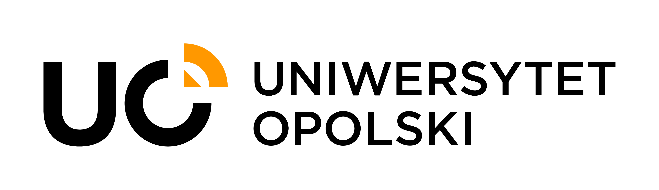               ul. Oleska 48, 45-052 Opoletel. +48 77 452 71 00
fax  +48 77 452 71 01 chemia@uni.opole.pl, www.chemia.uni.opole.plOPINIA O PRZEBIEGU PRAKTYKI ZAWODOWEJ W APTECE OGÓLNODOSTĘPNEJ……………………………………….………                                                           ………………………..…………….…………………………….                  (Miejsce)                                                                                        (Czytelny podpis opiekuna praktyki)…………………………………………………………….(Pieczęć placówki/instytucji)Rok akademicki:Data opracowania opinii:Informacje ogólneImię i nazwisko studenta:Kierunek, rok i semestr studiów:Okres trwania praktyki: od …….…..……………. do ……………………….  Nazwa placówki/instytucji:Imię i nazwisko opiekuna praktyki w placówce/instytucji:Dane opiekuna praktyki, staż pracy/wykształcenie (opcjonalnie):Liczba godzin praktyki: 160 godzin dydaktycznych (tj. 120 godzin zegarowych = 6 godzin zegarowych po 5 dni w tygodniu przez 4 tygodnie)SZCZEGÓŁOWA OPINIA O STUDENCIEOpinia powinna zawierać ocenę: wiedzy teoretycznej i praktycznej, umiejętności potrzebnych do pracy w zawodzie, predyspozycji i cech osobowościowych studenta oraz zawierać inne uwagi opiekuna praktyki:Ogólna ocena studenta wg skali (proszę podkreślić właściwe): bardzo dobry (5,0); dobry plus (4,5); dobry (4,0); dostateczny plus (3,5); dostateczny (3,0); niedostateczny (2,0).